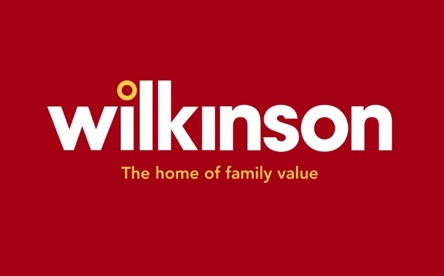 Press Release							                          March 2013WILKINSON STORES NATIONWIDE OFFERS BAGS OF SUPPORT TO CHARITY Team members at Wilkinson stores around the country are encouraging customers to help them support their regional charity of the year, Macmillan Cancer Support, in the coming weeks.From Tuesday 5th March until Tuesday 30th April, a clothes collection point will be available in store for customers and team members to donate their unwanted clothing to the worthy cause.The Bags of Support project, organised by Clothes Aid, aims to raise vital funds for Macmillan Cancer Support by recycling clothes in 102 Wilkinson stores. .The Wilkinsons stores are looking for good quality high street clothes, shoes, belts, accessories as donations, and for every tonne of items collected, at least £300 will be donated to Macmillan Cancer Support.Clare Jones at Wilkinson said: “We really hope our loyal customers can help us with this fundraiser, as we believe everyone must have at least one item of clothing they can recycle. “Whether it’s a coat you don’t wear anymore or something the kids have grown out of, it can all be recycled for Macmillan Cancer Support, rather than ending up in landfill.” Catriona Munn, account manager at Macmillan Cancer Support, said: “We are very grateful to Wilkinson for once again getting behind our charity. Any money raised through this Bags of Support activity will go a long way to helping people in our local area to cope with cancer.“Recycling clothes is one of the simplest ways to raise funds and we hope that Wilkinsons’ customers can help us reach our fundraising total. All money raised will help the Macmillan team ensure that no one faces cancer alone and that we are there for people affected by cancer every step of the way.”To find out more about Macmillan Cancer Support or for support, please visit macmillan.org.uk or call 0808 808 00 00 free Monday to Friday, 9am to 8pm.-ENDS-EDITOR'S NOTES:About Wilkinson: Founded in 1930 by JK Wilkinson, the company was created to deliver his vision of providing customers with extensive choice allied to the highest possible standards of service - but at the lowest possible prices. Details of where to find Wilkinson stores and general information on recruitment and products can be found on the company's website at www.wilko.comAbout Macmillan Cancer Support: More than one in three of us will get cancer. For most of us it will be the toughest fight we ever face. And the feelings of isolation and loneliness that so many people experience make it even harder. But you don’t have to go through it alone. The Macmillan team is with you every step of the way.We are the nurses and therapists helping you through treatment. The experts on the end of the phone. The advisers telling you which benefits you’re entitled to. The volunteers giving you a hand with the everyday things. The campaigners improving cancer care. The community there for you online, any time. The supporters who make it all possible.Together, we are all Macmillan Cancer SupportAbout Clothes AidClothes Aid is Macmillan’s official clothes collection partner. Clothes Aid was started in 1996 and is one of the largest commercial clothing collection companies in the UK. Clothes Aid is a social business meaning that profits are sent to the charity partners it works with or are reinvested for further growth.Clothes Aid is a fully-licensed fundraiser compliant with all UK Charity Commission regulations concerning the collection and sale of used clothing.